ВНИМАНИЕ!СНИЖЕНИЕ ЦЕН НА ПРОГРАММЫ ОБУЧЕНИЯдля медицинских работников с высшим образованием.Действует до 31.05.2023 включительно* Кроме программ ИСМП и COVID-195 ПРИЧИН ВЫБРАТЬ ИМЕННО НАС:Все ЦИКЛЫ АККРЕДИТОВАНЫ на портале НМФО;СИСТЕМА СКИДОК: от 10 человек – 5%, от 20 – 10%БЫСТРО и ПРОСТО оформляем документы! Упрощенная форма заявки и ЭДО.УЧЁБА В УДОБНОЕ ВРЕМЯ В УДОБНОМ МЕСТЕ - применение дистанционных технологий.ТОЛЬКО АКТУАЛЬНЫЙ УЧЕБНЫЙ МАТЕРИАЛ! 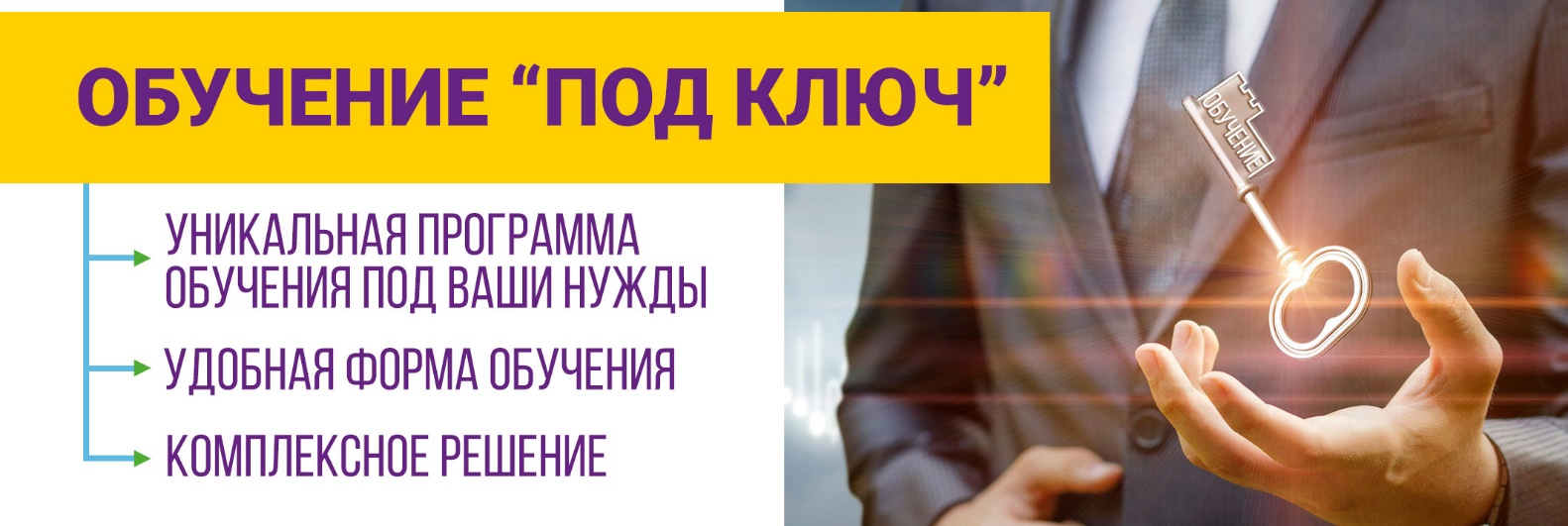 Ваш менеджер: Анна Каленская,  8 (800) 775-19-22,  nmo2@uc124.ru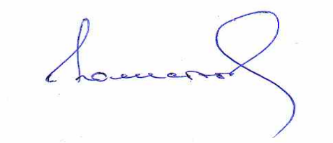 Коммерческое предложение утвержденоГенеральным директором, и действительно до 31.05.2023                                                                                И.В. Калистова                                      НАИМЕНОВАНИЕ ПРОГРАММЫ ОБУЧЕНИСТАРАЯ ЦЕНА,руб.НОВАЯ ЦЕНА,руб. Программы длительностью 144 часа*29001950 Программы 72 час*14501100 Программы 36 часов*1450750Название программычасыБЫЛО!СТАЛО!Актуальные вопросы анестезиологии и реаниматологии1442 9001950Современные методы клинических исследований в лабораторной диагностике1442 9001950Организация здравоохранения и общественное здоровье1442 9001950Педиатрия1442 9001950Рентгенология1442 9001950Скорая медицинская помощь1442 9001950Стоматология общей практики1442 9001950Стоматология терапевтическая1442 9001950Стоматология ортопедическая1442 9001950Стоматология хирургическая1442 9001950Стоматология детского возраста1442 9001950Терапия1442 9001950Актуальные вопросы ультразвуковой диагностики1442 9001950Избранные вопросы ультразвуковой диагностики1442 9001950Организация сестринского дела2162 9001950Актуальные вопросы контроля деятельности среднего и младшего медицинского персонала1442 9001950Фармация1442 9001950Аспекты фармацевтического консультирования в аптечных организациях1442 9001950Функциональная диагностика1442 9001950Хирургия1442 9001950Актуальные вопросы эпидемиологии и профилактики инфекций, связанных с оказанием медицинской помощи (ИСМП)721 4501100Временная и стойкая нетрудоспособность: организация и порядок проведения экспертизы721 450950Радиационная безопасность, радиационный контроль, радиационная защита персонала и пациентов при проведении радиологических и рентгеновских процедур в лечебно-профилактических учреждениях721 4501100Общественное здоровье и здравоохранение721 4501100Актуальные вопросы управления и экономики в здравоохранении721 4501100Хирургия органов брюшной полости721 4501100Актуальные вопросы фармации721 4501100Актуальные вопросы инфекционной безопасности и профилактики ИСМП36600600Клиническая трансфузиология361 450750Актуальные аспекты профилактики COVID-19 в медицинских учреждениях361 450750Актуальные вопросы организации деятельности, связанной с оборотом наркотических средств, психотропных веществ и их прекурсоров361 450750Болезни органов пищеварения у детей361 450750Биохимические исследования в лабораторной диагностике361 450750Физиотерапия в реабилитации пациентов после новой коронавирусной инфекции (COVID-19)361 450750Искусственная вентиляция легких у пациентов с коронавирусной инфекцией COVID-19361 450750Функциональная диагностика. Клиническая эхокардиография361 450750Актуальные вопросы современных методов диагностики, лечения, профилактики ВИЧ-инфекции. Оказание медицинской помощи361 450750Иммунологические исследования в лабораторной диагностике361 450750Актуальные вопросы современных методов диагностики, лечения, профилактики ВИЧ-инфекции у взрослых361 450750Актуальные вопросы ультразвукового исследования в кардиологии. Эхокардиография361 450750Актуальные вопросы ультразвуковой диагностики сосудов361 450750Медицинская помощь при неотложных состояниях в педиатрии361 450750Клинико-рентгенологическая диагностика дисплазий скелета361 450750Организация работы врачебной комиссии361 450750Бережливое производство в медицинских организациях361 450750Актуальные вопросы ультразвуковой диагностики неотложных состояний361 450750Рентгенологическая диагностика зубочелюстной системы в норме и при патологии361 450750Кариес и некариозные поражения твердых тканей зубов361 450750Гемотрансфузиология в практике врача361 450750Актуальные вопросы эпидемиологии: эпидемиология инфекционных болезней, дезинфекция в медучреждениях и профилактика внутрибольничных инфекций361 450750Актуальные вопросы ультразвуковой диагностики пищеварительной системы (гастроэнтерология)361 450750Медицинская статистика361 450750Базовая и расширенная сердечно-легочная реанимация у детей. Неотложные состояния361 450750Рентгенология очаговых заболеваний легких361 450750Доврачебная медицинская помощь при неотложных состояниях.  Вопросы медицины катастроф361 450750Актуальные вопросы ультразвукового исследования сосудов головы и шеи, брахиоцефальных артерий и вен361 450750Актуальные вопросы ультразвуковой диагностики в акушерстве и гинекологии361 450750Актуальные методы функциональной диагностики в пульмонологии361 450750Вопросы организации деятельности по обращению с медицинскими отходами в лечебно-профилактических учреждениях (ЛПУ)361 450750Рентгеновская компьютерная и магнитно-резонансная томография в диагностике заболеваний органов мочеполовой системы361 450750Базовая сердечно-легочная реанимация361 450750Актуальные вопросы ультразвукового исследования сосудов нижних конечностей361 450750Правила отпуска лекарственных препаратов в аптечной организации361 450750Инфекционные болезни у детей361 450750Актуальные вопросы обращения с медицинскими отходами361 450750Актуальные вопросы современных методов диагностики, лечения, профилактики ВИЧ-инфекции у детей361 450750Клиническая лабораторная диагностика. Проведение общеклинических лабораторных исследований.361 450750Микробиологическая диагностика воздушно-капельных инфекций361 450750Контроль качества и безопасности медицинской деятельности361 450750Болезни органов кровообращения и кроветворения у детей361 450750Порядок назначения лекарственных препаратов361 450750Актуальные вопросы рентгеноанатомии грудной и брюшной полостей361 450750Обезболивание, реанимация и интенсивная терапия361 450750Клиническая имплантология361 450750Эндокринные заболевания в практике врача361 450750Актуальные вопросы ультразвуковой диагностики в педиатрии361 450750Особенности работы с наркотическими средствами, психотропными веществами и их прекурсорами  в медицинских учреждениях361 450750Анестезия и интенсивная терапия в акушерстве и гинекологии361 450750Подготовка медицинского персонала по вопросам проведения предрейсовых, послерейсовых медицинских осмотров водителей транспортных средств361 450750Радиационная безопасность при проведении медицинских процедур361 450750Актуальные вопросы стоматологии детского возраста361 450750Дефекты зубных рядов в практике врача-стоматолога361 450750Актуальные вопросы терапевтической стоматологии361 450750Воспалительные заболевания челюстно-лицевой области361 450750Заболевания слизистой оболочки полости рта в стоматологической практике361 450750Пародонтология в практике врача-стоматолога361 450750Заболевания пульпы, заболевания периодонта361 450750Болезни сердечно-сосудистой системы в практике врача361 450750Актуальные вопросы ультразвуковой диагностики заболеваний сердечно-сосудистой системы361 450750Вопросы получения, хранения, учета, отпуска, реализации и уничтожения наркотических средств, психотропных веществ и их прекурсоров361 450750Маркировка лекарственных препаратов – система мониторинга движения лекарственных препаратов в медицинских организациях361 450750Хирургическая инфекция361 450750Нутритивная поддержка (терапия) пациентов в критических состояниях361 450750Базовый (минимальный) мониторинг состояния пациента361 450750Анестезиологическое обеспечение хирургических операций361 450750ВИЧ-инфекция у взрослых361 450750ВИЧ-инфекция у детей361 450750Диагностика ВИЧ-инфекции361 450750Лабораторная генетика361 450750Интенсивная терапия и реанимация у детей361 450750Вакцинопрофилактика361 450750Радиационная безопасность. Оценка радиационного риска, контроль и учет эффективных доз361 450750Рентгеновская компьютерно-томографическая и магнитно-резонансная томографическая диагностика патологий органов брюшной полости361 450750Скорая медицинская помощь при заболеваниях сердечно-сосудистой и дыхательной систем361 450750Актуальные вопросы хирургической стоматологии361 450750Актуальные вопросы ортопедической стоматологии361 450750Методы обследования и обезболивание в стоматологии361 450750Болезни органов пищеварения в практике врача361 450750Актуальные вопросы контроля деятельности среднего и младшего медицинского персонала361 450750Маркировка лекарственных препаратов – система мониторинга движения лекарственных препаратов в фармацевтических организациях361 450750Вопросы эпидемиологии и профилактики инфекций, связанных с оказанием медицинской помощи (ИСМП)36600600